В соответствии со статьей 69.1 Федерального закона от 13 июля 2015 года               № 218-ФЗ «О государственной регистрации недвижимости»:1. В отношении земельного участка общей площадью 1150 кв.м. с кадастровым номером 56:21:0502002:33, расположенного по адресу: 
Оренбургская обл., р-н Оренбургский, п. Юный, ул. Профсоюзная, д. 106, кв., в качестве его правообладателя, владеющего данным земельным участком на праве собственности, выявлена Зевакина Вера Михайловна, 18.01.1961 г.р., место рождения: п. Юный, паспорт: 5305 358149, выдан 10.03.2006 Оренбургским РОВД Оренбургской области, код подразделения: 562-028, СНИЛС 031-964-063 45, проживающая по адресу: Оренбургская область, Оренбургский район, п. Юный, ул. Профсоюзная, д. 106, кв. 1.2. Право собственности Зевакиной Веры Михайловны на указанный в пункте 1 настоящего постановления земельный участок подтверждается Свидетельством о праве собственности на землю от 02.09.1992 № 611.3. Управлению по имуществу и градостроительству администрации муниципального образования Оренбургский район Оренбургской области осуществить действия по внесению необходимых изменений в сведения Единого государственного реестра недвижимости.4. Контроль за исполнением настоящего постановления возложить на   заместителя главы администрации муниципального образования – начальника управления по строительству, жилищно-коммунальному и дорожному хозяйству. 5. Постановление вступает в силу со дня его подписания.Глава муниципального образования                                                     В.Н. Шмарин	[МЕСТО ДЛЯ ПОДПИСИ]Разослано:  Зевакиной В.М., отделу имущественных и земельных отношений управления по имуществу и градостроительству администрации МО Оренбургский район, администрации МО Горный сельсовет, прокуратуре  района, в  делоАДМИНИСТРАЦИЯМУНИЦИПАЛЬНОГООБРАЗОВАНИЯОРЕНБУРГСКИЙ РАЙОНОРЕНБУРГСКОЙ ОБЛАСТИП О С Т А Н О В Л Е Н И Е[МЕСТО ДЛЯ ШТАМПА]О выявлении правообладателя ранее учтенного объекта недвижимости 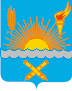 